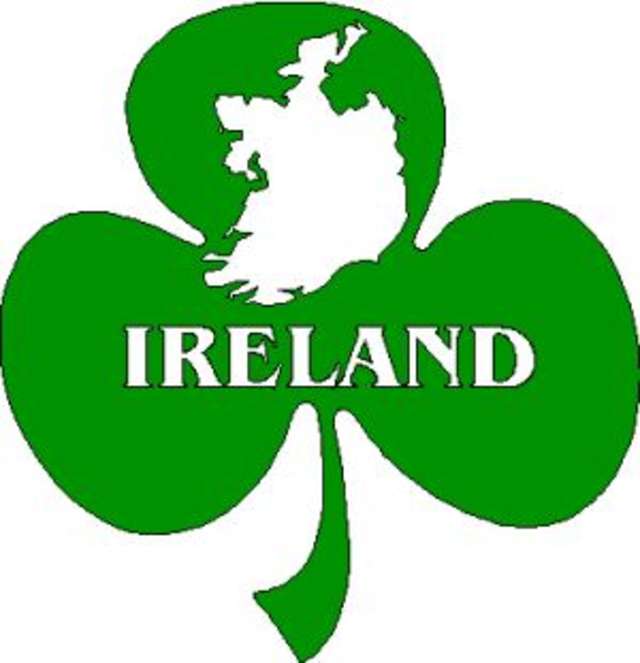 Regulamin szkolnego konkursu kulturowegoz języka angielskiego „Let’s  visit  the Emerald Island”Organizator konkursu:Szkoła Podstawowa im. Jana Pawła II w BaryczyCele konkursu:• kształtowanie umiejętności samodzielnego zdobywania i rozszerzania wiedzy z różnych źródeł,• popularyzowanie wiedzy z zakresu kultury, tradycji, geografii i historii Irlandii,• rozwijanie zainteresowań i umiejętności posługiwania się językiem angielskim,•  Stworzenie uczniom możliwości współzawodnictwa i rywalizacji w rozwijaniu swoich uzdolnień.Adresaci konkursu: uczniowie klas  0-VIII  szkoły podstawowej.Zasady uczestnictwa: Konkurs odbywa się w trzech kategoriach:Dla klas 0-3 - konkurs plastyczny przedstawiający dowolny symbol związany z Irlandią lub świętem Św. Patryka (technika dowolna na formacie A4);Dla klas 4-6 – konkurs na najciekawszy kapelusz skrzata Leprechauna;Dla klas 7-8 – konkurs na najciekawszą prezentację multimedialną  o Irlandii i Św. Patryku.Ostateczny termin dostarczenia prac konkursowych – 16 marca 2021r. (klasy IV-VIII dostarczają prace w formie elektronicznej lub w formie zdjęcia). Za najciekawsze prace przewidziane są nagrody. Rozstrzygnięcie konkursów podczas Dnia Św. Patryka 23 marca 2021r. Zachęcamy dzieci do ubrania się w ten dzień oraz dzień w zielone stroje.